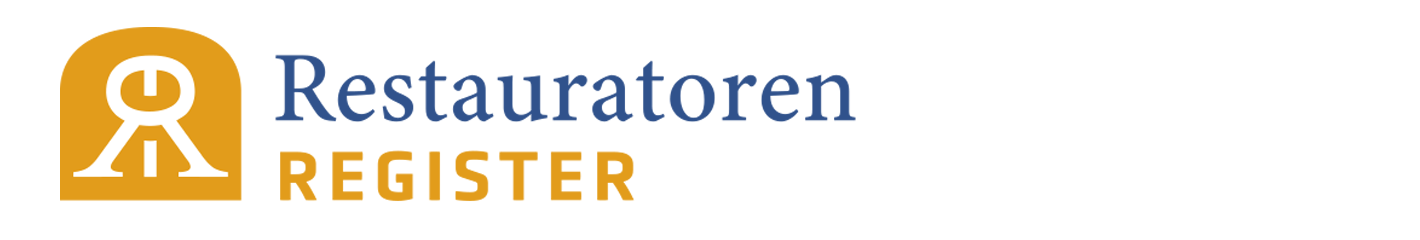 Format restauratierapport/verslag objectenToelichting op dit formatDit format is te gebruiken als een handreiking bij het maken van een restauratierapport of verslag. U kunt deze handreiking gebruiken als format voor het indienen van de (3) rapporten voor registratie in het Restauratoren Register. Dit is geen verplichting voor uw registratie, maar u vergemakkelijkt de beoordeling door de toetsende instelling. U kunt dit format desgewenst copy pasten in uw eigen standaard lay-out. Mocht u suggesties hebben ter verbetering van deze handreiking dan kunt u een mail sturen aan: secretariaat@stichtingerm.nlDe met een * gemarkeerde velden zijn optioneel of alleen in te vullen indien relevant voor het voorwerp/object en de restauratie ervan.1    Administratieve gegevens 1    Administratieve gegevens Object:Inv. nummerOpdrachtgeverContactpersoon opdrachtgeverRestauratienummer en/of offertenummerRestauratorDatum offerte Verwijzing Adlib/TMS/anders*Datum aanvang behandeling en datum einde behandeling Context object (privé collectie/publiek/museaal/handel)Voorgenomen gebruik Beschrijving eerdere restauraties*Objectfoto (na restauratie)2    Beschrijving object/voorwerp2    Beschrijving object/voorwerpKorte algemene beschrijving HoogteBreedteDiepteDikte/diameterMateriaalTechniek/vervaardigingSoort-merknaam*Herkomst/maker*Voormalige eigenaar/collectie*DateringType*Chemische samenstelling* Decoratie-versiering*Merken/stickers*Overig 3    Schadebeeld en behandelingsvoorstel 3    Schadebeeld en behandelingsvoorstel Metingen (vocht/temperatuur/kleur)*Gewicht*Kleur*Fysieke conditie/schadeSchadeoorzakenActueel risico*Doel van de restauratie (vraagstelling klant)Verwijzing naar behandelingsvoorstel/overwegingenNiveau van ingrijpen (zichtbaar/onzichtbaar/in functie hersteld/museaal)Overeengekomen besluit restaurator/opdrachtgeverOverig4    Foto’s voor de behandeling (foto voor-, achterzijde en zijkant* bovenzijde*, driekwart aanzicht*, relevante detailopnames) Beschrijving vooronderzoek5    Foto’s tijdens de behandeling (foto voor-, achterzijde en zijkant* bovenzijde*, driekwart aanzicht*, relevante detailopnames) Bevindingen tijdens de behandeling 6    Gebruikte materialen (copy paste deze tabel bij meerdere gebruikte materialen) 6    Gebruikte materialen (copy paste deze tabel bij meerdere gebruikte materialen) Leverancier Datum aanschafSoortnaamMerknaam*Type*Chemische samenstelling (ingrediënten& namen chemische stof)*Overig namelijk7    Beschrijving onderzoek*7    Beschrijving onderzoek*Evaluatie/reflectie/leermomenten*Ervaringen/betrokkenheid publiek*Educatie*Overig namelijk8    Foto’s na de behandeling (foto/foto’s voor-, achterzijde en zijkant*) 9    Nazorg object9    Nazorg objectAdvies voor verpakken*Advies voor transport* Advies voor gebruik/plaatsen/ruimte/faciliteitenAdvies toekomstig onderhoud*Overig namelijk10    Verwijzing naar gebruikte literatuur/bronnen10    Verwijzing naar gebruikte literatuur/bronnen